ВВЕДЕНИЕВ данном руководстве вы найдете информацию, необходимую для осуществления работы извещателя охранного периметрового трибоэлектрического «ТИО-02 Трибоник» (далее – извещатель).Извещатель соответствует требованиям регламента ТР ТС 020/2011 «Электромагнитная совместимость технических средств».Руководство по эксплуатации распространяется на извещатели, выпущенные
по ТУ 26.30.50-112-39803459-2021.Руководство по эксплуатации совмещено с паспортом.ВНИМАНИЕМонтаж, эксплуатацию, техническое обслуживание извещателя должен проводить электромонтажник с квалификацией не ниже третьего разряда, изучивший настоящее руководство по эксплуатации.ОБЩАЯ ИНФОРМАЦИЯНазначениеИзвещатель предназначен для создания зоны обнаружения, с целью обнаружения несанкционированного проникновения (без применения технических средств) и выдачи тревожного сигнала при механическом воздействии на чувствительный элемент и элементы ограждений, на которых он установлен.Извещатель представляет собой сложное техническое устройство, базирующееся на технологии измерения разности потенциалов, возникающих при механическом воздействии на чувствительный элемент – трибоэлектрический кабель.Адаптивная технология позволяет изделию автоматически изменять чувствительность, в зависимости от воздействия окружающей среды, без снижения вероятности обнаружения.Технические характеристикиОсновные технические данные и характеристики извещателя приведены в таблице 1.1.Таблица 1.1 – Основные технические данные и характеристики извещателяТемпературный режимИзвещатель рассчитан на непрерывную круглосуточную работу в условиях IV типа атмосферы (промышленно-приморская атмосфера по ГОСТ 15150-69), выполняет свои функции и сохраняет характеристики в пределах установленных норм, а также не выдает ложных сигналов «Тревоги» во время и после воздействия внешних воздействующих факторов при:– температуре окружающей среды, °С	      	                         от минус 30 до плюс 55 – температуре хранения, °С				      	   от минус 50 до плюс 60Внешний вид извещателя Внешний вид извещателя представлен на рисунке 1.1.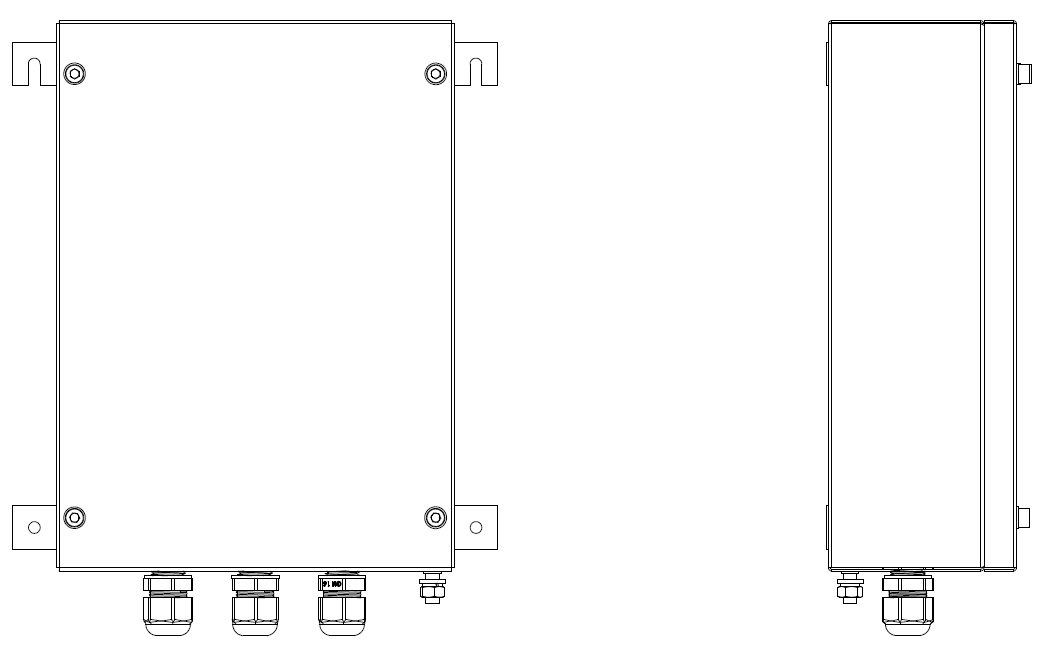 Рисунок 1.1 – Внешний вид извещателяМаркировка извещателя наносится на шильдик, прикрепляемый на корпус (см. рис. 1.2)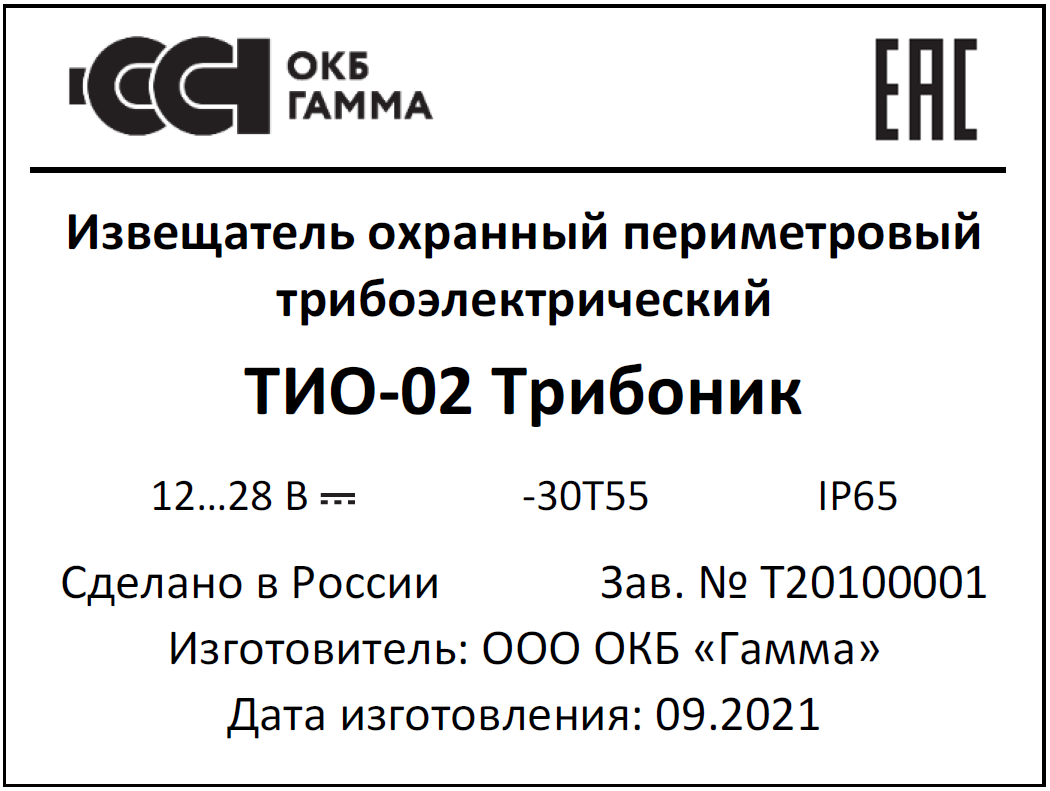 Рисунок 1.2 – Шильдик извещателяШильдик содержит следующие компоненты: наименование и условное обозначение;напряжение питания;степень защиты;знаки сертификации;уникальный заводской номер;дату изготовления;диапазон температур эксплуатации;наименование производителя;страну происхождения изделия.Маркировка транспортной тарыМаркировка транспортной тары выполнена в соответствии со стандартом
ГОСТ 14192-96 и документацией предприятия-изготовителя с нанесением
манипуляционных знаков «ХРУПКОЕ, ОСТОРОЖНО», «БЕРЕЧЬ ОТ ВЛАГИ», «ВЕРХ», «ШТАБЕЛИРОВАНИЕ ОГРАНИЧЕНО».СОСТАВ ИЗВЕЩАТЕЛЯЧувствительный элемент (далее – ЧЭ)ЧЭ предназначен для формирования электрического сигнала при совершении механических воздействий на элементы конструкция, на которых он установлен.В качестве ЧЭ используется низкочастотный медный кабель, типа КТПЭВВ 2×0,35 (Gamma-4CBL1041) (далее – трибоэлектрический кабель), обладающий трибоэлектрическими свойствами. Трибоэлектрический кабель состоит из медных проводников, ПЭТ изоляции, экрана из алюмолавсановой ленты, внутренней ПВХ оболочки и высокопрочной внешней ПВХ оболочки. Замена трибоэлектрического кабеля на другие марки кабеля не допускается.Длина трибоэлектрического кабеля зависит от необходимой длины зоны обнаружения, высоты заграждения, количества опор заграждения, выбранного варианта оборудования заграждения. Соединение (при необходимости) двух отдельных отрезков трибоэлектрического кабеля друг с другом производить с помощью паяного соединения с последующими тщательной изоляцией, экранированием и герметизацией места соединения. Данный вид сращивания не влияет на его технические характеристики.Тип монтажа трибоэлектрического кабеля:– наружная (настенная) установка;– прокладка в грунте.Для прокладки ЧЭ в грунте трибоэлектрический кабель необходимо разместить и закрепить на специальной сетке (мате).Блок обработки сигналов (далее – БОС)БОС предназначен для обработки сигналов, полученных от трибоэлектрического кабеля, и формирования тревожного извещения.БОС состоит из:платы анализатора; платы питания и связи; детекторного модуля; корпуса. Принцип действия извещателя основан на регистрации БОС электрических сигналов, возникающих в ЧЭ в результате механических воздействий. В БОС происходит фильтрация, обработка и усиление сигналов. В случае превышения порогового значения сигналом, прошедшим обработку, происходит формирование тревожного извещения.ОПИСАНИЕ РАБОТЫ ИЗВЕЩАТЕЛЯВыдача тревожного извещенияИзвещатель формирует сигнал тревоги в случаях:– тревожного события;– вскрытия крышки корпуса;– обрыва (короткое замыкание) шлейфа выходного сигнала;– неисправности (обрыв, короткое замыкание) ЧЭ;– снижения напряжения питания ниже диапазона питающего напряжения;Извещатель формирует сигнал тревоги не позднее 2 секунд с момента возникновения указанных случаев.Пороги срабатывания и уровни усиленияИзвещатель имеет 4 порога срабатывания и 4 уровня усиления. Пороги и уровни устанавливаются вручную и подстраиваются автоматически при работе устройства. Значения порогов срабатывания и уровней усиления возможно изменять с помощью специализированного программного обеспечения.Режимы работы извещателя с релейным выходным сигналомИнформативность извещателя обеспечивает три состояния выходных цепей:режим «Охрана» – цепь замкнута (сопротивление цепи не более 10 Ом); режим «Тревога» – цепь размыкается на 3 с (сопротивление выходной цепи
не менее 1 МОм); режим «Неисправность» – цепь разомкнута постоянно. Режим информирования по умолчанию, указанный выше, может быть изменен
при настройке устройства.Обработка сигнала и описание установкиИзвещатель имеет адаптивную чувствительность с автоматической калибровкой. Алгоритм обработки сигналов постоянно тестирует условия внешней среды и подстраивает чувствительность с их учетом.Управление усилением сигналаСочетание ручного управления усилением сигнала и алгоритма адаптивной настройки усиления позволяет изделию регулировать чувствительность раздельно
по каждому каналу. Адаптивная подстройка усиления автоматически устанавливает оптимальную чувствительность на уровне, не превышающем уровень, выбранный вручную, с учетом внешних помех.Настройка порога срабатыванияПервоначальная ручная настройка порога срабатывания в сочетании
с адаптивным алгоритмом подстройки порога, позволяет изделию установить порог на один из четырех уровней раздельно для каждого канала.Подсчет событийРучная настройка подсчета событий является одним из механизмов изменения чувствительности и дает возможность устанавливать количество событий, необходимое
для выдачи тревожного извещения.Выбор временного окнаНастройка временного окна производится только вручную одновременно для обоих каналов.Диапазон фильтруемых частотДиапазон фильтруемых частот устанавливается для каждого канала раздельно. Параметры сигнального шлейфаВ зависимости от варианта исполнения извещатель имеет релейные («сухие») контакты с максимальным током 0,1 А и напряжением 30 В для каждого канала или интерфейс
стандарта RS-485.Релейные контакты нормально разомкнуты или нормально замкнуты (определяется
при настройке для каждого канала раздельно). Возможна установка терминирующего резистора параллельно шлейфу для контроля состояния шлейфа отдельно по каждому каналу. Таблица 1.2 – Различные состояния сигнального шлейфа для сигнализации вторжения, неисправности, и состояния отсутствия тревогиПараметры каналов (по умолчанию)Таблица 1.3 – Параметры каналов (по умолчанию)Все вышеприведенные параметры могут быть изменены пользователем для достижения оптимальных условий обнаружения тревожных событий.Установка чувствительностиПосле включения извещатель автоматически калибрует чувствительность без необходимости вмешательства пользователя. В устройстве реализован алгоритм адаптивной подстройки, что дает устройству возможность автоматически установить наивысшую чувствительность, возможную с учетом внешних шумовых условий в текущий момент, не увеличив при этом вероятность ложного срабатывания. Чувствительность можно установить при помощи тестового устройства либо вручную.Подсчет тревожных событий – ручная и автоматическая адаптивная подстройка. Этот параметр определяет минимальное число событий для выдачи тревожного извещения. Пользователь может настроить параметр раздельно для каждого канала при помощи переключателей на плате анализатора. Адаптивный алгоритм подстроит число событий с учетом внешних шумовых условий до числа, не меньшего чем настроено вручную.Таблица 1.4 – Ручная настройка подсчета тревожных событийВременной интервал обнаружения – ручная и автоматическая адаптивная настройка. Временной интервал (временное окно) – это параметр, определяющий длительность промежутка времени, в течение которого происходит подсчет тревожных событий. Пользователь может выбрать один из двух интервалов (6 секунд в положении ON или 9 секунд в положении OFF) при помощи переключателя 3 блока переключателей на плате анализатора. Параметр действует для двух каналов обнаружения сразу.Таблица 1.5 – Ручная настройка временного интервала обнаруженияНастройка порога срабатыванияУровень порога срабатывания настраивается переключателями 4 и 5 блока переключателей на плате анализатора. Эта настройка определяет максимальную чувствительность, которой может достичь извещатель. Настройка действует на оба канала сразу. Алгоритм адаптивной подстройки автоматически подстраивает порог с учетом шума и помех. Диапазон подстройки ограничен сверху максимальной чувствительностью, установленной переключателями 4 и 5. На реальные уровни влияет также значение параметра усиления (см. п. 1.17.4)Таблица 1.6 – Настройка порога срабатыванияРучное и адаптивное управление усилениемПереключатели 7 и 8 блока переключателей на плате анализатора устанавливают максимальное усиление (максимальную чувствительность), разрешенную для адаптивного алгоритма для обоих каналов. Адаптивный алгоритм автоматически подстраивает чувствительность с учетом внешних условий и ограничения, накладываемого ручной настройкой (переключатели 7 и 8).Таблица 1.7 – Ручная настройка максимального усиленияРежекторный фильтрЭта функция позволяет изделию отсечь (не воспринимать) определенную частоту из диапазона, воспринимаемого трибоэлектрическим кабелем. Обычно это собственная доминантная частота конструкции, к которой крепится трибоэлектрический кабель. В адаптивном режиме извещатель периодически (каждые 15 минут) измеряет собственную доминантную частоту конструкции и подстраивает отсекаемую частоту отдельно для каждого канала. В ручном режиме режекторный фильтр каждого канала настраивается подстроечным резистором во время установки и впоследствии не может быть автоматически изменен адаптивным алгоритмом.Адрес БОСКаждый БОС имеет два адреса: «Первый адрес» и «Второй адрес». Первый адрес задается пользователем при помощи DIP-переключателя S1. Адрес определяется пятью переключателями, состояния которых составляют бинарный код одного из 31 адресов от 000 до 030.Второй адрес вычисляется БОС автоматически прибавлением 31 к первому адресу, всего 31 адрес от 031 до 061.В таблице 1.8 представлено соответствие Первого адреса положениям переключателей, а также вычисленный для него Второй адрес.Таблица 1.8 – Настройка адреса БОСВыходные аварийные сигналы БОСВсе аварийные сигналы, включая тревогу вторжения, неисправность БОС, неисправность ЧЭ, низкое напряжение питания и несанкционированный доступ, будут передаваться по интерфейсу RS-485 для отображения на цветном графическом дисплее и/или в таблице событий.Адрес каждого аварийного события будет следующим:Таблица 1.9 – Структура аварийных сообщений«G» – префикс связи. «Y» указывает номер карты интерфейса. «A» - канал связи интерфейса («A» или «B»). Первые 3 цифры, обозначенные как «xxx», отображают адрес БОС (первый
или второй). Цифра Z отображает номер выхода от 1 до 8.Таблица 1.10 – Описание аварийных событийПРИМЕЧАНИЕ: Все вторые адресные входы используются для сообщения о состоянии адаптивной чувствительности. Этот адрес будет использоваться только для дополнительной системной логики.Входные сигналы БОСВсе выходы тестового ПО, включая дистанционное управление чувствительностью, тестирование системы и дополнительные выходы, будут переданы от ПО через интерфейс связи RS-485 к БОС.Адрес каждого аварийного события будет следующим:Таблица 1.11 – Структура аварийных сообщенийПервые 3 цифры, обозначенные как «xxx», отображают адрес БОС. Четвертая цифра отображает номер события от 1 до 8.Ниже приведены различные входные события.Таблица 1.12 – Описание входных событийЭлектропитаниеЭлектропитание извещателя следует осуществлять от внешнего источника питания с постоянным напряжением 12–28 В, содержащего цепи защиты от перенапряжения и импульсов. Подключается к кабелю питания и сигнализации извещателя. При напряжении ниже 10,5 В срабатывает сигнализация по пониженному напряжению. Извещатель устойчив к пропаданию электропитания на время не более
400 мс (3 степень жесткости по ГОСТ 30804.4.11-2013).ИСПОЛЬЗОВАНИЕ ПО НАЗНАЧЕНИЮПрименение извещателяДля обеспечения необходимой обнаружительной способности (регистрации заданных несанкционированных действий), высокой помехозащищенности (практически полного отсутствия ложных срабатываний) и заданных требований устойчивости к саботажным действиям НЕОБХОДИМО ОБЕСПЕЧИТЬ:качество монтажа ограждения (заграждения) – устойчивость опор (предпочтительно бетонирование), равномерность и величину усилия натяжения гибких ограждений (заграждений); устойчивость ограждения (заграждения) к воздействию ветровых нагрузок; соответствие схемы прокладки и крепления ЧЭ к конструкции ограждения (заграждения); качество монтажа ЧЭ, его целостность и герметичность; установку требуемой чувствительности БОС; однородность заграждения в пределах зоны обнаружения. Варианты используемых ограждений (заграждений)Извещатель позволяет осуществлять следующие варианты оборудования охраняемых заграждений периметра:оборудование заграждений гибкого типа, выполненных из спиралей армированной колючей ленты (АКЛ), сетки ССЦП, сетки Рабица, сварных 3-D панелей типа «МАХАОН», колючей проволоки и т.п.; оборудование заграждений жесткого типа, выполненных из металлических конструкций (сварные и кованые решетки); дополнительные гибкие заграждения (козырьки); оборудование ворот, калиток и т.п. Монтаж извещателя. Общие требованияПеред началом монтажных работ следует:проверить комплектность извещателя на соответствие комплекту поставки, указанному в разделе 8;провести внешний осмотр БОС на отсутствие механических повреждений, коррозии и прочих дефектов;провести внешний осмотр чувствительного элемента на отсутствие механических повреждений, наличие герметизирующей заглушки и оконечного устройства на конце кабеля;изучить настоящее руководство по эксплуатации и варианты установки извещателя (рисунки А.1 и А.2 приложения А);монтажные работы производить в строгом соответствии с настоящим руководством по эксплуатации.ТЕХНИЧЕСКОЕ ОБСЛУЖИВАНИЕОбщие указанияВиды технического обслуживания:ежемесячное техническое обслуживание; сезонное техническое обслуживание – проводится при подготовке извещателя к эксплуатации в осенне-зимний и весенне-летний периоды; годовое техническое обслуживание. Техническое обслуживание извещателя должно проводить предприятие-изготовитель.Меры безопасностиМонтаж, эксплуатацию, техническое обслуживание извещателя должен проводить электромонтажник с квалификацией не ниже третьего разряда, изучивший настоящее руководство по эксплуатации.Все работы по монтажу и техническому обслуживанию извещателя должны проводиться при отключенном питании.ТЕКУЩИЙ РЕМОНТТекущий ремонт БОСВсе виды ремонта блока обработки сигналов (БОС) извещателя производятся в условиях предприятия-изготовителя. Гарантийный ремонт БОС извещателя осуществляется в течение гарантийного срока при условии соблюдения правил транспортирования, хранения, монтажа, эксплуатации, и наличия паспорта. При отказе или неисправности БОС извещателя потребитель составляет акт, который уведомляет предприятие-изготовитель, после согласования совместно принимает решение о необходимости отправки неисправного БОС извещателя предприятию-изготовителю. Сведения о проведенном ремонте предприятие-изготовитель заносит в паспорт.Текущий ремонт составных частей извещателяВсе виды ремонта составных частей извещателя производятся в условиях предприятия-изготовителя. МОНТАЖ ИЗВЕЩАТЕЛЯУстановка БОСБОС обеспечивает как наружную, так и внутреннюю установку.Место установки БОС должно обеспечивать:– удобство подключений и возможность периодического осмотра и регулировки БОС;– устойчивость БОС– для исключения механических воздействий на чувствительный элемент и на заграждение;БОС следует устанавливать гермовводами вниз, по возможности обеспечить скрытную установку.Для монтажа БОС следует произвести разметку под отверстия для крепления БОС и закрепить БОС с помощью шурупов или винтов.Подключить к БОС:– шину заземления;– ЧЭ;– шлейф охранной сигнализации;– линию дистанционного контроля;– линию электропитания.Монтаж чувствительного элемента на огражденииОпределить место, вариант прокладки ЧЭ, а также границы зоны обнаружения на ограждении согласно проектной документации. Перед монтажом:проверить сопротивление изоляции ЧЭ;разложить ЧЭ с внутренней стороны ограждения без петель, без нанесения механических повреждений.Монтаж ЧЭ производить в соответствии с проектной документацией при температуре окружающего воздуха не ниже минус 10ºС.Крепление ЧЭ рекомендуется выполнять стальной оцинкованной термически обработанной проволокой (ГОСТ 3282-74) диаметром 1,4÷1,6 мм или стальными скобами диаметром 8 мм; крепление скоб к металлическим листам рекомендуется осуществлять вытяжными заклепками, а к деревянному заграждению – саморезами с пресс-шайбой. Допускается использовать металлические стяжки для крепления ЧЭ.Частоту крепления необходимо производить таким образом, чтобы исключить провисания ЧЭ, а также возможное раскачивание от порывов ветра.ПРИМЕЧАНИЕ: Расстояние между креплениями чувствительного элемента не должно быть более 30 см. Монтаж чувствительного элемента в грунтеДлина и ширина специальном мате с установленным на нем ЧЭ (далее – трибоэлектрический мат) определяется на предприятии-изготовителе в соответствии с требованиями заказчика. Монтаж трибоэлектрического мата в грунт осуществляется в соответствии со схемой (рис. 5). Грунт в области укладки трибоэлектрического мата должен пройти химическую обработку от сорняков. Этапы укладки сетки:Разложить трибоэлектрический мат на земле рядом с траншеей для укладки.Убедиться, что на трибоэлектрическом мате отсутствуют повреждения и нарушения крепления ЧЭ к специальному мату.Аккуратно уложить трибоэлектрический мат в траншею. Повторно осмотреть мат.Подключить трибоэлектрический мат к БОС и убедиться, что извещатель работает в нормальном режиме.Не нанося повреждений засыпать трибоэлектрический мат грунтом.Подключение извещателяПодключите извещатель в соответствии с нижеприведенными назначениями проводов извещателя.Кабель питания и связи извещателя в варианте исполнения с RS-485 состоит:Кабель питания и связи извещателя в варианте исполнения с релейными выходами («сухой контакт») состоит:Проверка кабеляПосле завершения укладки в одной зоне, проверьте сопротивление трибоэлектрического кабеля цифровым вольтметром.Измерьте сопротивление кабеля между разными проводами. Ожидаемые результаты:пара красный/черный – 110 Ом/км; пара черный /экран – 90 Ом/км; пара красный/экран – 90 Ом/км. Отсоедините три провода с одного конца и проверьте тестером на 1 кВ при 500 В или 1000 В сопротивление изоляции между каждыми двумя проводами и металлическим ограждением. Изоляция должна быть более, чем 800 МОм.После завершения тестов разрядите жилы кабеля об ограждение/землю. ВНИМАНИЕ: если вы присоедините заряженные провода ЧЭ к извещателю, это его повредит.Устранение неисправности трибоэлектрического кабеляДля нахождения места повреждения отсоедините трибоэлектрический кабель от блока обработки сигналов и оконечного устройства.ПРИМЕЧАНИЕ: Самая распространенная причина неисправности извещателя — это повреждение трибоэлектрического кабеля в процессе монтажа и эксплуатации.Сделайте временное соединение между блоком обработки и оконечным устройством (учитывая минимальную длину ЧЭ – 5 метров). Проверьте работоспособность. Если они работают нормально, тогда проблема в отключенном трибоэлектрическом кабеле. Убедившись, что неполадки в трибоэлектрическом кабеле, необходимо проверить следующие варианты:кабель обрезан в одном или нескольких местах; один из проводов кабеля обрезан (красный, черный или экран); возникло короткое замыкание между проводами; между жилами кабеля плохая изоляция; плохая изоляция между одной из жил и ограждением. Для определения, какой из вышеуказанных случаев вызывает неисправность, нужен цифровой вольтметр, чтобы измерить сопротивление, емкость и напряжение постоянного тока 500-1000 В. Для обнаружения одной из вышеперечисленных неисправностей нужно, чтобы оба конца кабеля не были соединены. Базовые параметры кабеля:сопротивление черного и/или красного провода около 55 Ом ± 5% на км. сопротивление экрана постоянному току 43 Ом ± 10% на км; емкость между каждым проводом и экраном 0,3 мкФ ± 10% на км; емкость между проводами 0,2 мкФ ± 10% на км; электрическая изоляция между каждым из двух проводов и экраном составляет МИНИМУМ 500 МОм на км (согласно измерениям мегаомметра Megger (500 В)); электрическая изоляция между каждым из двух проводов трибоэлектрического кабеля и ограждением МИНИМУМ 500 МОм (согласно измерениям мегаомметра Megger (500 В)). Закоротите все проводники на одном конце трибоэлектрического кабеля и измерьте сопротивление на другом конце. Попробуйте все комбинации, чтобы обнаружить неисправность. При двух свободных (открытых) концах кабеля, измерьте емкость и изоляцию, попробуйте все возможные комбинации. После тестирования изоляции закоротите проверенные провода, чтобы убрать оставшийся на них заряд. Если повреждение есть, постарайтесь найти место повреждения, посчитав величину вышеприведенных измерений и соотнеся их с реальным размером кабеля (см. примеры ниже).ПРИМЕР 1Длина трибоэлектрического кабеля 1000 м. Сопротивление между черным и красным проводами 110 Ом, значит с ними все в порядке. Сопротивление между черным проводом и экраном и между красным и экраном высокое, значит, где-то по длине кабеля поврежден экран. Емкость между красным проводом и экраном, и черным проводом и экраном составляет 0,2 мкФ вместо 0,35 мкФ. Примерное расположение места повреждения вычисляется по простой пропорции:ПРИМЕР 2Длина трибоэлектрического кабеля 1000 м. Сопротивление между черным и красным проводами 70 Ом вместо 110 Ом, значит, между красным и черным проводом короткое замыкание. Вычисляется место замыкания по формуле:Если вам трудно найти место повреждения, вы можете обрезать трибоэлектрический кабель посередине или в любом другом месте, в котором вы предполагаете, он может быть поврежден, и заново произвести измерения, чтобы определить отрезок кабеля с повреждением. С этой точки можете продолжать дальше, основываясь на измерениях.Соединение трибоэлектрического кабеляСоединение трибоэлектрического кабеля рекомендуется осуществлять с помощью специальных соединительных муфт.При устранении повреждений трибоэлектрического кабеля, а также в случае необходимости изменения протяженности чувствительного элемента рекомендуется использовать соединительные муфты со степенью защиты от проникновения твердых предметов и воды при эксплуатации не ниже IP68.Для исключения нестабильной работы извещателя соединение жил трибоэлектрического кабеля рекомендуется осуществлять пайкой, надежной герметизацией и экранированием соединения.Оконечное устройствоОконечное устройство устанавливается на конце каждого ЧЭ. Эксплуатировать извещатель с ЧЭ без оконечного устройства запрещено.КОМПЛЕКТ ПОСТАВКИТаблица 6.1 – Комплект поставки извещателяТРАНСПОРТИРОВАНИЕ И ХРАНЕНИЕТранспортирование извещателей следует проводить закрытыми транспортными средствами любого вида в соответствии с правилами, действующими на транспорте данного вида.Способ крепления упакованных извещателей при транспортировании должен предотвращать их перемещение.При транспортировании упакованных извещателей должны выполняться требования предупредительных надписей на упаковочной таре. При транспортирование должна быть предусмотрена защита от прямого воздействия атмосферных осадков, пыли.Распаковку извещателя после транспортирования при отрицательных температурах следует проводить в условиях комнатной температуры, предварительно выдержав извещатель не распакованным в течение 6 часов в этих условиях.Извещатели следует хранить в фирменной упаковке в помещениях при температуре воздуха от минус 50 °С до плюс 60 °С, при относительной влажности воздуха не более 85% при содержании в воздухе пыли, масла, влаги и агрессивных примесей, не превышающих норм, установленных ГОСТ 12.1.005-88 для рабочей зоны производственных помещений.Извещатель в упаковке для транспортирования выдерживает воздействия следующих климатических и механических факторов:температуру окружающей среды 			     от минус 50°С до плюс 60°С относительную влажность 						  до 95% при 30°С атмосферное давление 							   от 84 до 107 кПа ударные нагрузки многократного действия с пиковым ударным ускорением 10-15g и длительностью 10-15 мс.ГАРАНТИЙНЫЕ ОБЯЗАТЕЛЬСТВАПредприятие-поставщик гарантирует соответствие извещателя требованиям технических условий ТУ 26.30.50-112-39803459-2021 при соблюдении условий транспортирования, хранения, монтажа и эксплуатации. Гарантируемая работоспособность со дня ввода в эксплуатацию – 18 месяцев. Гарантийный срок хранения со дня изготовления до ввода в эксплуатацию – 6 месяцев. Гарантийный ремонт извещателя осуществляется в течение гарантийного срока при условии наличия паспорта. Гарантии не распространяются на ЗИП, которые являются расходным материалом. Пользователь лишается права на гарантийное обслуживание: при нарушении правил транспортирования, хранения и эксплуатации; при наличии механических повреждений деталей и узлов.Срок полезного использования со дня ввода извещателя в эксплуатацию – 8 лет.УТИЛИЗАЦИЯИзделие и его упаковка не являются опасными в экологическом отношении.Утилизируйте изделие и его упаковку с использованием экологически безопасных методов в соответствии с требованиями законодательства страны, в которой осуществляется реализация.СВЕДЕНИЯ О РЕКЛАМАЦИЯХРекламации предъявляют предприятию-изготовителю в течение гарантийного срока в установленном порядке при соблюдении правил эксплуатации.При отказе или неисправности извещателя должен быть составлен акт о необходимости ремонта и отправки неисправного извещателя на предприятие-изготовитель.Все предъявленные рекламации регистрируют в соответствии с таблицей 10.1 – Таблица. Таблица 10.1 – Таблица регистрации рекламацийСВИДЕТЕЛЬСТВО О ПРИЕМКЕИзвещатель охранный периметровый трибоэлектрический «ТИО-02 Трибоник»заводской номер _________________________________________________________________соответствует ТУ 26.30.50-112-39803459-2021 и признан годным для эксплуатации.Предприятие-изготовитель: ООО ОКБ «Гамма» (входит в ГК «ССТ»)Почтовый адрес: Россия 141280, Московская обл., г. Ивантеевка, Фабричный пр-д, д.1, здание 29 АБК, помещение 603Тел./факс: +7 495 989-66-86E-mail: info@okb-gamma.ruwww.okb-gamma.ruДата выпуска: «____» ______________ 20____ г.                               Представитель ОТК                                                                                                      ______________ / ______________                                                 М.П.                                                   Подпись                ФамилияСВИДЕТЕЛЬСТВО ОБ УПАКОВКЕИзвещатель охранный периметровый трибоэлектрический «ТИО-02 Трибоник»заводской номер _________________________________________________________________упакован ООО ОКБ «Гамма» в соответствии с требованиями действующих технических условий.Дата упаковки: «____» ______________ 20____ г.                              Упаковку произвел                                                                                                      ______________ / ______________                                                                                                            Подпись                ФамилияСВИДЕТЕЛЬСТВО О ВВОДЕ В ЭКСПЛУАТАЦИЮИзвещатель охранный периметровый трибоэлектрический «ТИО-02 Трибоник»заводской номер _________________________________________________________________введен в эксплуатацию.     Дата ввода в эксплуатацию:                                 Данные лица, ответственного за эксплуатацию«____» ______________ 20____ г.                                  ______________ / ______________                                                                                                      Подпись                Фамилия                         М.П.ИНФОРМАЦИЯ О РЕМОНТАХПРИЛОЖЕНИЕ Ак руководству по эксплуатации на извещатель охранный периметровый трибоэлектрический «ТИО-02 Трибоник»Примерные варианты монтажа трибоэлектрического кабеля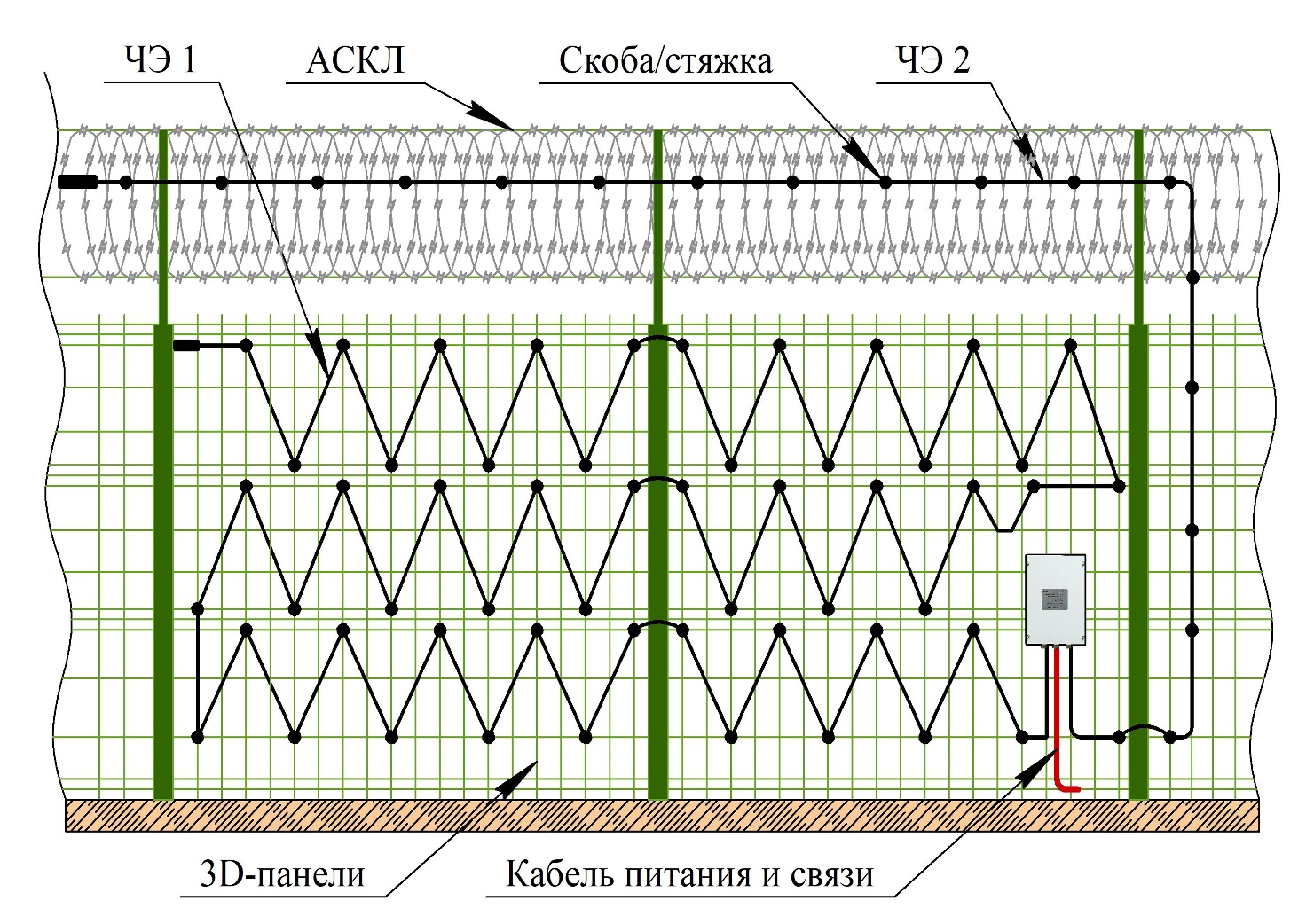 Рисунок А.1 – Конфигурация линии обнаружения вариант 1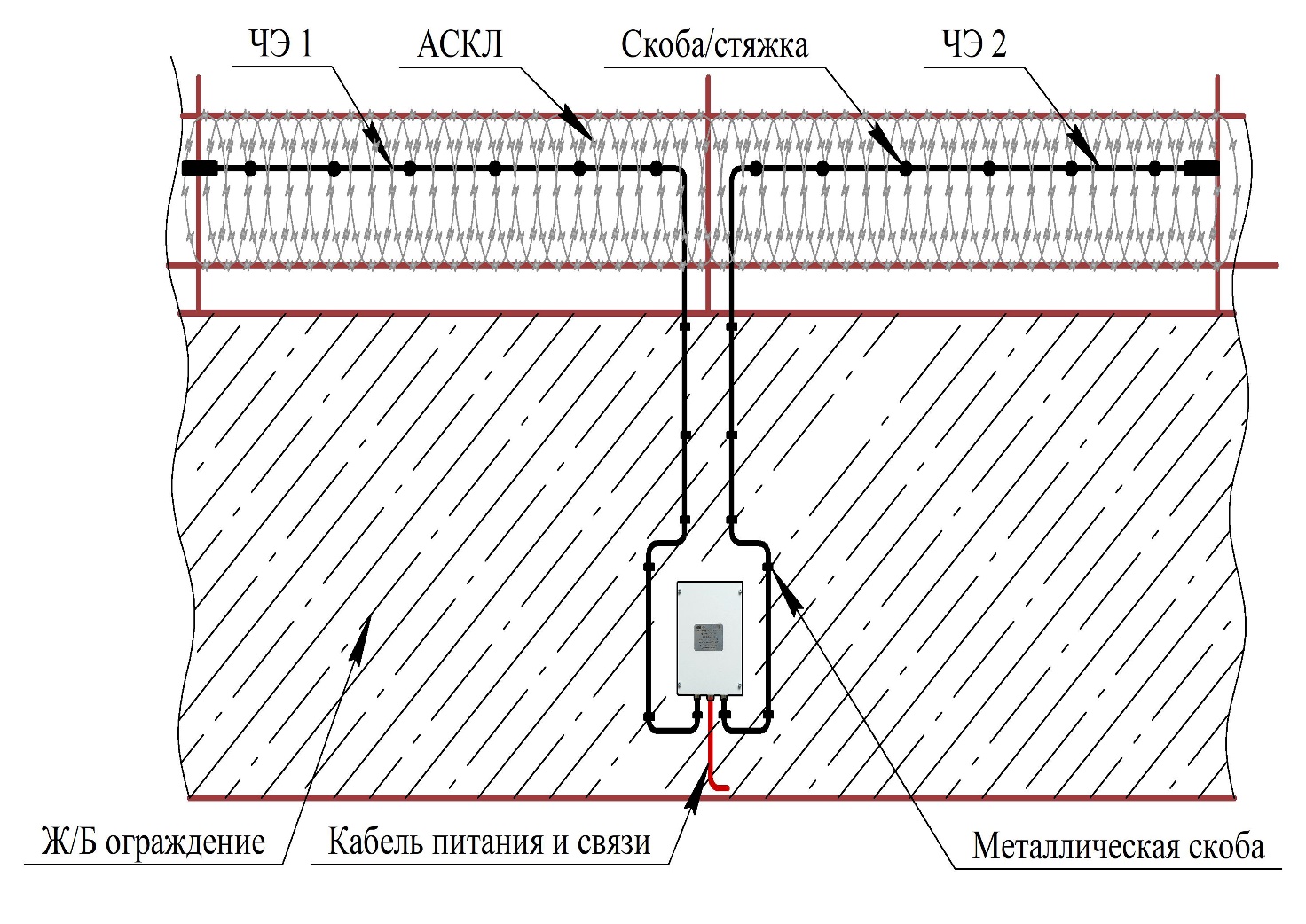 Рисунок А.2 – Конфигурация линии обнаружения вариант 2Таблица с данными тестирования трибоэлектрического кабеляЛИСТ РЕГИСТРАЦИИ ИЗМЕНЕНИЙИзвещатель охранный периметровый трибоэлектрический «ТИО-02 Трибоник»Руководство по эксплуатации(совмещенное с паспортом) Г.ОХР.2001.02.00.000 РЭ(ПС)ГТД-1029.01 РЭ(ПС)ПараметрЗначениеДлительность тревожного извещения, сне менее 2Время готовности извещателя к рабочему режиму с учетом самопроверки (холодный старт), сне более 55Полоса частот контролируемых
колебаний, Гцот 0,3 до 1,5Чувствительный элемент (трибоэлектрический кабель)низкочастотный кабель, типа КТПЭВВ 2×0,35 (Gamma-4CBL1041)Замена трибоэлектрического кабеля на другие марки кабеляне допускаетсяКоличество каналов, шт.2Минимальная длина чувствительного элемента, м5Максимальная длина чувствительного элемента, м1500Чувствительность трибоэлектрического кабеля при переменном давлении в 100 г/см2 с частотой 1-2 Гцформируется сигнал с размахом 8 ВИмпеданс трибоэлектрического кабеля, Ом115Напряжение питания – постоянное, В12 – 28Тип подключения выходного сигналаRS-485 или релейный (в зависимости
от варианта исполнения)Номинальный ток, мА80Вероятность обнаружения нарушителя, преодолевающего ограждение без применения специальных средствне менее 0,95Класс защиты корпуса извещателяIP65Габариты блока обработки сигналов (БОС), мм282,6×223,6×97Масса блока обработки сигналов, кг4№ п/пНаименованиеНормально разомкнутыйНормально замкнутый1Отсутствие тревогиСопротивление терминирующего резистора (контакт реле разомкнут)Замыкание шлейфа (контакт реле замкнут)2Сигнал пересечения периметраКратковременное замыкание шлейфа (линии)Кратковременный разрыв шлейфа (линии)3Сигнал низкого питающего напряженияПостоянное замыкание на сигнальной линииПостоянное размыкание на сигнальной линии4Техническая неисправность, обрыв или замыкание жил трибоэлектрического кабеляПостоянное замыкание на сигнальной линииПостоянное размыкание на сигнальной линии5Сбой питания (отключение)Постоянное замыкание на сигнальной линииПостоянное размыкание на сигнальной линии6Вскрытие корпуса изделияПостоянное замыкание на сигнальной линииПостоянное размыкание на сигнальной линии7Обрыв сигнального шлейфа (кабеля)Постоянное замыкание на сигнальной линииПостоянное размыкание на сигнальной линии№ п/пОписаниеЗначение1Время нечувствительности после срабатывания15 с2Максимально допустимая длительность события5 с3Минимально допустимая длительность события0,24 с4Длительность события, вызывающая постоянную сигнализацию10 с и более5Отсекаемая длительность события5-10 с6Время холодного старта55 с7Напряжение импульсов событий5 В относительно землиПереключатель 1Подсчет событий на канале AOFF2 (высокая чувствительность)ON3 (низкая чувствительность)Переключатель 2Подсчет событий на канале BOFF2 (высокая чувствительность)ON3 (низкая чувствительность)Переключатель 3Временной интервал обнаружения на канале A и BOFF9 с (высокая чувствительность)ON6 с (низкая чувствительность)Порог срабатывания на канале A и BПереключатель 4Переключатель 51 (высокая чувствительность)OFFOFF2ONOFF3OFFON4 (низкая чувствительность)ONONУправление усилениемУправление усилениемКанал A и BКанал A и BУправление усилениемУправление усилениемПереключатель 7Переключатель 8100%МаксимальныйOFFOFF75%Средний 1ONOFF60%Средний 2OFFON50%МинимальныйONONПервый адресПоложение переключателей S1Положение переключателей S1Положение переключателей S1Положение переключателей S1Положение переключателей S1Второй адресПервый адрес12345Второй адрес00000031110000322010003331100034400100355101003660110037711100388000103991001040100101041111101042120011043131011044140111045151111046160000147171000148180101049191100150200010151211010152220110153231110154240001155251001156260101157271101158280011159291011160300111161GYAxxxZПрефиксНомер интерфейсаКанал связиАдрес БОСАдрес БОСАдрес БОСНомер выхода№ п/пОписание событияАдрес событияПервый адрес (обязательные объекты)Первый адрес (обязательные объекты)Первый адрес (обязательные объекты)1Тревога вторжения, канал АG1AXXX 1Активируется одномоментно2Тревога вторжения, канал BG1AXXX 2Активируется одномоментно3Дополнительный вход 1G1AXXX 3Активируется одномоментно4Дополнительный вход 2G1AXXX 4Активируется одномоментно5Низкое напряжение питанияG1AXXX 5Постоянная тревога6Тревога поврежденияG1AXXX6Тревога активирована, пока присутствует повреждение7Техническая неисправность, канал A:обрыв трибоэлектрического кабеля,короткое замыкание, трибоэлектрического кабеля, общая техническая неисправностьG1AXXX 7Постоянная или длительная техническая неисправность, возникновение обрыва или короткого замыкания8Техническая неисправность, канал B:обрыв трибоэлектрического кабеля,короткое замыкание, трибоэлектрического кабеля, общая техническая неисправностьG1AXXX 8Постоянная или длительная техническая неисправность, возникновение обрыва или короткого замыканияВторой адрес (опциональные объекты)Второй адрес (опциональные объекты)Второй адрес (опциональные объекты)9Состояние адаптивного порога срабатывания канала 1 (бит 0)G1AXXX 110Состояние адаптивного порога срабатывания канала 1 (бит 1)G1AXXX 211Состояние адаптивного порога срабатывания канала 2 (бит 0)G1AXXX 312Состояние адаптивного порога срабатывания канала 2 (бит 1)G1AXXX 413Состояние адаптивного уровня усиления канала 1 (бит 0)G1AXXX 514Состояние адаптивного уровня усиления канала 1 (бит 1)G1AXXX 615Состояние адаптивного уровня усиления канала 2 (бит 0)G1AXXX 716Состояние адаптивного уровня усиления канала 2 (бит 1)G1AXXX 8GYAxxxTZПрефиксНомер интерфейсаКанал связиАдрес БОСАдрес БОСАдрес БОСЗдесь всегда присутствует «T» для обозначения входовНомер входа№ п/пОписание событияАдрес событияПервый адрес (обязательные объекты)Первый адрес (обязательные объекты)Первый адрес (обязательные объекты)1Подсчет событий, канал AG1AXXXT12Подсчет событий, канал BG1AXXXT23Временной интервал обнаружения, каналы A и BG1AXXXT34Порог срабатывания, канал AG1AXXXT45Порог срабатывания, канал AG1AXXXT56Команда тестирования, каналы A и BG1AXXXT6Активируется одномоментно7Порог срабатывания, канал BG1AXXXT78Порог срабатывания, канал BG1AXXXT8Второй адрес (опциональные объекты)Второй адрес (опциональные объекты)Второй адрес (опциональные объекты)9Локальный выход 1G1AXXXT110Локальный выход 2G1AXXXT211Не используетсяG1AXXXT312Управление усилением, канал AG1AXXXT413Управление усилением, канал AG1AXXXT514Управление усилением, канал BG1AXXXT615Управление усилением, канал BG1AXXXT716Сброс адаптивного механизмаG1AXXXT8№ п/пПроводНазначение1КрасныйПодключается + постоянного напряжения2ЧерныйПодключается – постоянного напряжения3ЭкранПодключается вместе с минусом постоянного напряжения 4ЗеленыйПервый канал (А)5БелыйВторой канал (В)6СинийДополнительные выходы для подключения внешних сенсоров7КоричневыйДополнительные выходы для подключения внешних сенсоров8ЖелтыйДополнительные входы для подключения внешних сенсоров9ОранжевыйДополнительные входы для подключения внешних сенсоров№ п/пПроводНазначение1КрасныйПодключается + постоянного напряжения2ЧерныйПодключается – постоянного напряжения3ЭкранПодключается вместе с минусом постоянного напряжения 4ЗеленыйПервый канал + (А)5БелыйВторой канал + (В)6КоричневыйОбщий провод первого и второго каналов7ЖелтыйПровод для дистанционного контроля работоспособностиОбозначениеНаименованиеКол-воПримечаниеИзделиеИзделиеИзделиеИзделиеГ.ОХР.2001.02.00.000Извещатель охранный периметровый трибоэлектрический ТИО-02 Трибоник1Г.ОХР.2001.02.00.000 РЭ(ПС)Руководство по эксплуатации (совмещенное с паспортом)1КТПЭВВ 2х0,35 (Gamma-4CBL1041)Трибоэлектрический кабельПоставляется по дополнительному заказуМонтажный комплект1Упаковка1Дата и номер рекламационного актаКраткое содержание рекламацииОтметка об удовлетворении рекламации (№ документа)ПримечанияДата начала ремонтаДата окончания ремонтаТип дефекта, описание ремонтных работ и список запчастейФамилия и подпись мастера, печать Таблица А.1 – Данные тестирования трибоэлектрического кабеляКанал BЗаключениеТаблица А.1 – Данные тестирования трибоэлектрического кабеляКанал BФактические данные измеренийТаблица А.1 – Данные тестирования трибоэлектрического кабеляКанал BЗначение110 Ом/км98 Ом/км98 Ом/км0,2 мкФ/км0,35 мкФ/км0,5 мкФ/кмМинимум 500 МОмМинимум 500 МОмМинимум 500 МОмМинимум 500 МОмТаблица А.1 – Данные тестирования трибоэлектрического кабеляКанал BПроводаЧерныйКрасныйЧерныйЭкранКрасныйЭкранЧерныйКрасныйЧерныйЭкранКрасныйЭкранЧерныйКрасныйЧерныйЭкранКрасныйЭкранВсе проводаЗаборТаблица А.1 – Данные тестирования трибоэлектрического кабеляКанал AЗаключениеТаблица А.1 – Данные тестирования трибоэлектрического кабеляКанал AФактические данные измеренийТаблица А.1 – Данные тестирования трибоэлектрического кабеляКанал AЗначение110 Ом/км98 Ом/км98 Ом/км0,2 мкФ/км0,35 мкФ/км0,5 мкФ/кмМинимум 500 МОмМинимум 500 МОмМинимум 500 МОмМинимум 500 МОмТаблица А.1 – Данные тестирования трибоэлектрического кабеляКанал AПроводаЧерныйКрасныйЧерныйЭкранКрасныйЭкранЧерныйКрасныйЧерныйЭкранКрасныйЭкранЧерныйКрасныйЧерныйЭкранКрасныйЭкранВсе проводаЗаборТаблица А.1 – Данные тестирования трибоэлектрического кабеляТрибоэлектри-ческий кабельТрибоэлектри-ческий кабельСопротивлениеСопротивлениеСопротивлениеЕмкостное сопротивлениеЕмкостное сопротивлениеЕмкостное сопротивлениеИзоляцияИзоляцияИзоляцияИзоляцияИзмНомера листов (страниц)Номера листов (страниц)Номера листов (страниц)Номера листов (страниц)Всего листов (страниц) в докум.№ докум.Входящий № сопроводительного документаПодписьДатаИзмИзменен-ныхЗаменен-ныхНовыхАннули-рованныхВсего листов (страниц) в докум.№ докум.Входящий № сопроводительного документаПодписьДата